AGENDALAFAYETTE COUNTY SCHOOL BOARDREGULAR MEETING, NOVEMBER 16, 2021TO:		Lafayette County School BoardFROM:		Robert Edwards, Superintendent of Schools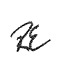 SUBJECT:	Regular School Board Meeting, November 16, 2021 in the School Board Administration Building beginning at 6:00 PM.  CALL TO ORDERPrayerPledge to the FlagRECOGNITNONS/PRESENTATIONSStudents of the Month-LES K-2- Tylen Watson                  LHS Middle School- Leah NegreteLES 3-5- Eason Wimberley           LHS High School- Braylon FerrellADOPTION OF AGENDAAPPROVAL OF MINUTESCONSENT ITEMS	3.01  Approve requests for the following student to participate in the dual enrollment              Program at NFC for the 2021-2022 school year:  Sarita (Dora) Sanchez    ACTION ITEMSApprove personnel items: (see attachment): (1) Recommendations- Non-Instructional, Custodial, Volunteers (2) Notice of Retirement(3) Resignations  (4) Consider and approve Sick Leave RequestApprove 2020-2022 School Health Services Plan AmendmentApprove fundraising request for LHS Afterschool Drama Program to sell ads MINUTES-REGULAR MEETINGNOVEMBER 16, 2021PAGE TWO4.04	PUBLIC HEARING (6:30 PM)- Approve as advertised revisions to School Board Policies:  #3.06     Revision     Safe and Secure Schools                            #8.06     New            Safe School Officers  4.05  Approve LHS School Improvement Plan 2021-2022	4.06  Approve trip requests from FBLA, Sponsor Toni Sherrell (1) Fall National Leadership                       Conference in Milwaukee, WI, November 18-21, 2021; (2) Christmas Event off                        campus location TBA, November 30th @ 6:00 pm; (3) State Competition Conference                       in Orlando, FL, March 11-14, 2022               4.07  Approve revisions to OPS Salary Schedule to comply with Florida minimum wage 		Requirements             4.08  Consider and approve Attorney Contract for 2021-2022	4.09  Approve the Lafayette County Schools Assessment Schedule 2021-2022             4.10	Approve budget amendmentsITEMS FOR INFORMATIONPrincipal’s Monthly Financial Report on Internal FundsOctober 2021 InvoicesFinancial StatementCITIZEN INPUTThe Lafayette County School Board will hear any citizen who wishes to address the Board, on a one time basis, pertaining to a relevant topic.  If the Board wishes to hear more about the topic, that topic will be scheduled for a future Board meeting.  Each speaker is limited to three minutes and the time dedicated to this topic will not exceed twenty minutes.ADJOURNMENTANY PERSON WHO DECIDES TO APPEAL ANY DECISION MADE BY THE BOARD WITH RESPECT TO ANY MATTER CONSIDERED AT SUCH MEETING WILL NEED A RECORD OF THE PROCEEDINGS, AND THAT, FOR SUCH PURPOSE, HE OR SHE MAY NEED TO INSURE THAT A VERBATIM RECORD OF THE PROCEEDINGS IS MADE, WHICH RECORD INCLUDES THE TESTIMONY AND EVIDENCE UPON WHICH THE APPEAL IS TO BE BASED.